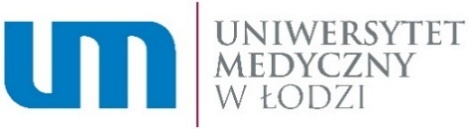 Łódź, dnia  ...........................................Dział Współpracy Zagranicznejw miejscuWNIOSEK WYJAZDOWY NR .................../ 20…….. DO:kraj 					miasto 					instytucja przyjmująca imię i nazwisko 	      stanowisko służbowe		jednostka organizacyjna	telefon służbowydata urodzenia	      		adres zameldowania, nr kodu                               	adres e-mailnumer PESEL 		              	data wyjazdu                          		data powrotuZatrudnienie w Uniwersytecie Medycznym w Łodzi: na czas nieokreślony    na czas określony do dnia.......................................    student/doktorant/innyUrlop :                   nowy                     	    kontynuowanyCel wyjazdu: kongres     zjazd     sympozjum   konferencja       staż      stypendium       wykład inne 	Udział:  czynny    bierny    Koszty strukturalne:  nie  tak  …………%    Symbol:……..Proszę o:bilet lotniczy na trasie 	bilet kolejowy na trasie 	bilet autobusowy na trasie 	bilet promowy na trasie 	przejazd samochodem prywatnym na trasie 	SPOSÓB POKRYCIA KOSZTÓW PODRÓŻY/proszę podać numer funduszu/..........................................................................................................................................................diety pobytowe /ilość/ .......................................diety hotelowe /ilość/ ........................................dieta dojazdowa tak/nie ....................................opłata zjazdowa /wysokość/..............................opłata wizowa /wysokość/.................................ubezpieczenie /ilość dni/ ................................... (max. 14 dni)SPOSÓB POKRYCIA KOSZTÓW POBYTU /proszę podać numer funduszu/.........................................................................................................................................................W PRZYPADKU  POBRANIA DIET ORAZ OPŁACENIA  OPŁATY ZJAZDOWEJ ZOBOWIĄZUJĘ SIĘ DO ROZLICZENIA ICH W CIĄGU 2 TYGODNI OD  POWROTU Z WYJAZDU SŁUŻBOWEGO..............................................................                                                                                                    czytelny podpis  wyjeżdżającegoOświadczam, że (zaznaczyć właściwe): korzystam z ubezpieczenia od kosztów leczenia i następstw nieszczęśliwych wypadków finansowanego przez Uniwersytet Medyczny w Łodzi – dla wyjazdów trwających do 2 tygodni rezygnuję z zakupu przez Uniwersytet Medyczny w Łodzi ubezpieczenia od kosztów leczenia i następstw nieszczęśliwych wypadków w czasie mojego służbowego pobytu za granicą trwającego 
do 2 tygodni. Jednocześnie informuję, że ubezpieczenie takie już posiadam 
w ..............................................................................................................., polisa nr ...................................... świadoma/y jestem obowiązku wykupienia ubezpieczenia od kosztów leczenia i następstw nieszczęśliwych wypadków we własnym zakresie – na okres wyjazdu przekraczający 2 tygodnie.............................................................     czytelny podpis wyjeżdżającegoDO WNIOSKU PROSZĘ DOŁĄCZYĆ KSEROKOPIĘ ZAPROSZENIA LUB POTWIERDZENIE PRZYJĘCIA PRACYOPINIA BEZPOŚREDNIEGO PRZEŁOŻONEGO /w przypadku pracowników/              .................................................            podpis i pieczątka________________________________________________________________________________OPINIA DZIEKANA / w przypadku studentów/, KIEROWNIKA STUDIÓW DOKTORANCKICH lub DYREKTORA SZKOŁY DOKTORSKIEJ /w przypadku doktorantów/................................................podpis i pieczątka________________________________________________________________________________UWAGI :................................................                                                                                                                          podpisWszelkie zmiany wprowadzone po podpisaniu i zaakceptowaniu wniosku przez Rektora lub osobę przez niego upoważnioną albo kanclerza wymagają formy pisemnej.